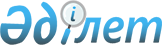 Иран Ислам Республикасынан шығарылатын және Еуразиялық экономикалық одақтың кедендік аумағына әкелінетін тауарларға қатысты кедендік әкелу баждарының преференциялық ставкалары туралыЕуразиялық экономикалық комиссия Алқасының 2019 жылғы 22 қаңтардағы № 10 шешімі
      2018 жылғы 17 мамырдағы Бір тараптан Еуразиялық экономикалық одақ пен оған мүше мемлекеттер және екінші тараптан Иран Ислам Республикасы арасындағы еркін сауда аймағын құруға алып келетін уақытша келісімнің 2.3 және 2.4-баптарына сәйкес Еуразиялық экономикалық комиссия Алқасы шешті:
      1. 2018 жылғы 17 мамырдағы Бір тараптан Еуразиялық экономикалық одақ пен оған мүше мемлекеттер және екінші тараптан Иран Ислам Республикасы арасындағы еркін сауда аймағын құруға алып келетін уақытша келісімге сәйкес қоса беріліп отырған кедендік әкелу баждарының преференциялық ставкалары қолданылатын тауарлардың тізбесі және осындай ставкалардың мөлшері (бұдан әрі – тізбе) бекітілсін. 
      2. Егер Еуразиялық экономикалық одақтың Бірыңғай кедендік тарифінің ставкалары бойынша есептелген кедендік әкелу баждарының сомасы тізбеде көрсетілген кедендік әкелу баждарының ставкалары бойынша есептелген кедендік әкелу баждарының сомасынан төмен болған жағдайда, Еуразиялық экономикалық одақтың Бірыңғай кедендік тарифінің кедендік әкелу бажының ставкасы қолданылады деп белгіленсін.
      3. Осы Шешім 2018 жылғы 17 мамырдағы Бір тараптан Еуразиялық экономикалық одақ пен оған мүше мемлекеттер және екінші тараптан Иран Ислам Республикасы арасындағы еркін сауда аймағын құруға алып келетін уақытша келісім күшіне енген күннен бастап, бірақ  осы Шешім ресми жарияланған күнінен бастап күнтізбелік 30 күн өткен соң ғана күшіне енеді. 2018 жылғы 17 мамырдағы Бір тараптан Еуразиялық экономикалық одақ пен оған мүше мемлекеттер және екінші тараптан Иран Ислам Республикасы арасындағы еркін сауда аймағын құруға алып келетін уақытша келісімге сәйкес қоса беріліп отырған кедендік әкелу баждарының преференциялық ставкалары қолданылатын тауарлардың тізбесі және осындай ставкалардың мөлшері
					© 2012. Қазақстан Республикасы Әділет министрлігінің «Қазақстан Республикасының Заңнама және құқықтық ақпарат институты» ШЖҚ РМК
				
      Еуразиялық экономикалық комиссияАлқасының Төрағасы

Т. Саркисян
Еуразиялық экономикалық
комиссия Алқасының
2019 жылғы 22 қаңтардағы
№ 10 шешімімен
БЕКІТІЛГЕН
СЭҚ ТН коды
Позицияның атауы
Кедендік әкелу бажының ставкасы (кедендік құннан пайызбен не евромен не АҚШ долларымен)
0302 11 200 0
– – – басы мен желбезегі бар, ішек-қарынсыз, әрқайсысының массасы 1,2 кг астам немесе басы, желбезегі жоқ және ішек-қарынсыз, әрқайсысының массасы 1 кг астам
 Oncorhynchus mykiss түрі
2,3
0302 99 000 1
– – – бақтақтар (Salmo trutta, Oncorhynchus mykiss, Oncorhynchus clarki, Oncorhynchus aguabonita, Oncorhynchus gilae, Oncorhynchus арасһе және Oncorhynchus chrysogaster), тынық мұхит албырты балығы (Oncorhynchus nerka, Oncorhynchus gorbuscha, Oncorhynchus keta, Oncorhynchus tschawytscha, Oncorhynchus kisutch, Oncorhynchus masou және Oncorhynchus rhodurus), атлант албырты (Salmo salar) және дунай албырты балығы (Hucho hucho)
2,3
0306 17 100 0
– – – ысталған, сауыттағы немесе сауытсыз, ыстауға дейін немесе ыстау процесі кезінде жылумен өңдеуге ұшырамаған немесе ұшыраған
0
0306 17 920 0
– – – – Penaeus тұқымының асшаяндары
0
0306 17 930 0
– – – – Pandalus sрр.тегінен басқа, Pandalidae тұқымдас асшаяндар
0
0306 17 940 0
– – – – Crangon crangon түрінен басқа, Crangon текті
0
0306 17 990 0
– – – – өзгелер
0
0406 40 900 0
– – өзгелер
0
0602 90 500 0
– – – – ашық топыраққа арналған өзге де өсімдіктер
2,5
0602 90 910 0
– – – – – кактустерді қоспағанда, гүлшанақтары немесе гүлі бар гүлдейтін өсімдіктер
2,5
0602 90 990 0
– – – – – өзгелер
2,5
0603 11 000 0
– – раушандар
2,5, бірақ 1 кг үшін кемінде 0,15 евро
0603 14 000 0
– – бақытгүлдер
2,5, бірақ 1 кг үшін кемінде 0,15 евро
0603 15 000 0
– – лалагүлдер (Lilium spp.)
2,5, бірақ 1 кг үшін кемінде 0,15 евро
0603 19 100 0
– – – гладиолустар
2,5, бірақ 1 кг үшін кемінде 0,15 евро
0701 90 500 0
– – – жас, 1 қаңтар мен 30 маусым аралығында
7,5
0701 90 900 0
– – – өзгесі
7,5
0702 00 000 1
– 1 қаңтар мен 31 наурыз аралығында
6, бірақ 1 кг үшін кемінде 0,032 евро
0702 00 000 2
– 1 сәуір мен 30 сәуір аралығында
11,3, бірақ 1 кг үшін кемінде 0,06 евро
0702 00 000 3
– 1 мамыр мен 14 мамыр аралығында
11,3, бірақ 1 кг үшін кемінде 0,06 евро
0702 00 000 4
– 15 мамыр мен 31 мамыр аралығында
11,3, бірақ 1 кг үшін кемінде 0,06 евро
0702 00 000 5
– 1 маусым мен 30 қыркүйек аралығында
11,3, бірақ 1 кг үшін кемінде 0,06 евро
0702 00 000 6
– 1 қазан мен 31 қазан аралығында
7,5, бірақ 1 кг үшін кемінде 0,04 евро
0702 00 000 7
– 1 қараша мен 20 желтоқсан аралығында
6, бірақ 1 кг үшін кемінде 0,027 евро
0702 00 000 9
– 21 желтоқсан мен 31 желтоқсан аралығында
6, бірақ 1 кг үшін кемінде 0,027 евро
0703 10 190 0
– – – өзгесі
0
0704 10 000 0
– түрлі түсті қырыққабат және брокколи
0
0704 90 100 1
– – – аққауданды
9,8
0704 90 100 9
– – – өзге
9,8
0704 90 900 0
– – өзгелер
8,3
0705 11 000 0
– – қаудандық латук салаты (қаудандық салат)
0
0705 19 000 0
– – өзгесі
0
0706 10 000 1
– – сәбіз
9
0706 90 900 1
– – – асханалық қызылша
9
0707 00 050 1
– – 1 қаңтар мен ақпанның соңы аралығында
5, бірақ 1 кг үшін кемінде 0,027 евро
0707 00 050 2
– – 1 наурыз бен 30 сәуір аралығында
11,3, бірақ 1 кг үшін кемінде 0,06 евро
0707 00 050 3
– – 1 мамыр мен 15 мамыр аралығында
11,3, бірақ 1 кг үшін кемінде 0,06 евро
0707 00 050 4
– – 16 мамыр мен 30 қыркүйек аралығында
11,3, бірақ 1 кг үшін кемінде 0,06 евро
0707 00 050 5
– – 1 қазан мен 31 қазан аралығында
11,3, бірақ 1 кг үшін кемінде 0,06 евро
0707 00 050 6
– – 1 қараша мен 10 қараша аралығында
5, бірақ 1 кг үшін кемінде 0,027 евро
0707 00 050 9
– – 11 қараша мен 31 желтоқсан аралығында
5, бірақ 1 кг үшін кемінде 0,027 евро
0709 30 000 0
– баялдылар (бадриджандар) 
2,5
0709 40 000 0
– тамырлы балдыркөктен басқа, өзге де балдыркөк 
0
0709 60 100 1
– – – 1 сәуір мен 30 қыркүйек аралығында
5
0709 60 990 0
– – – өзгелер
6
0709 93 100 0
– – – кәділер
5
0709 93 900 0
– – – өзгелер
5
0709 99 100 0
– – – латук салатынан (Lastuca sativa) және цикорийден (Cichorium spp.) басқа салаттық көкөністер
0
0709 99 900 0
– – – өзгелер
3,5
0802 51 000 0
– – қабығында
0
0802 52 000 0
– – қабығынан аршылған
0
0804 10 000 0
– құрмалар
0
0804 20 100 0
– – жаңа піскен
3,8
0804 20 900 0
– – кептірілген 
2,5
0805 10 200 0
– – тәтті апельсиндер, жаңа піскен
0
0805 10 800 0
– – өзгелер
0
0805 29 000 0
– – өзгелер
0
0805 50 100 0
– – лимондар (Citrus Limon, Citrus limonum) 
0
0805 50 900 0
– – лаймдар (Citrus aurantifolia, Citrus latifolia)
0
0806 10 100 0
– – асханалық сұрыптары
2,5
0806 10 900 0
– – өзгесі
2,5
0806 20 100 0
– – қара мейіз
0
0806 20 300 0
– – султана
0
0806 20 900 0
– – өзгесі
0
0807 19 000 0
– – өзгелер
3,8
0808 10 800 1
– – – 1 қаңтар мен 31 наурыз аралығында 
1 кг үшін 0,018 евро 
0808 10 800 2
– – – 1 сәуір мен 30 маусым аралығында 
1 кг үшін 0,009 евро 
 0808 10 800 3
– – – 1 шілде мен 31 шілде аралығында 
1 кг үшін 0,023 евро 
0808 10 800 6
– – – – өзгелер
1 кг үшін 0,045 евро 
0808 10 800 8
– – – – өзгелер
1 кг үшін 0,023 евро 
0810 50 000 0
– киви
0
0810 90 750 0
– – өзгелер
2,5
0813 40 950 0
– – өзгелер
3,8
1704 10 100 0
– – құрамында 60 мас.% - дан кем сахароза (сахароза сияқты көрінетін инвертті қантты қоса алғанда) бар
0
1806 31 000 0
– – ішінде салмасы бар
0
1806 32 900 0
– – – өзгелер
0
1806 90 190 0
– – – – өзгелер
0
1806 90 390 0
– – – – ішінде салмасы жоқ 
0
1806 90 500 2
– – – тоффи, карамельдер және өзге де ұқсас тәттілер 
0
1806 90 600 0
– – құрамында какао бар пасталар
0
1806 90 900 0
– – өзгелер
0
1905 31 990 0
– – – – – өзге
0
1905 32 050 0
– – – құрамындағы ылғал 10 мас.% астам 
0
1905 32 110 0
– – – – –  таза салмағы 85 г аспайтын бастапқы қаптамаларда
0
1905 32 190 0
– – – – – өзгелер
0
1905 32 990 0
– – – – – өзгелер
0
2002 90 190 0
– – – таза салмағы 1 кг-нан аспайтын бастапқы орамаларда
8,3, бірақ 1 кг үшін кемінде 0,042 евро
2002 90 310 0
– – – таза салмағы 1 кг-нан аспайтын бастапқы орамаларда
8,3, бірақ 1 кг үшін кемінде 0,038 евро
2002 90 390 0
– – – таза салмағы 1 кг-нан аспайтын бастапқы орамаларда
8,3, бірақ 1 кг үшін кемінде 0,038 евро
2002 90 910 0
– – – таза салмағы 1 кг-нан асатын бастапқы орамаларда
8,3, бірақ 1 кг үшін кемінде 0,038 евро
2002 90 990 0
– – – таза салмағы 1 кг-нан аспайтын бастапқы орамаларда
8,3, бірақ 1 кг үшін кемінде 0,038 евро
2007 99 310 0
– – – – – шиеден және қызыл шиеден 
7,5
2009 12 000 1
– – – көлемі 0,35 л аспайтын орамаларда, балалар тағамына арналған
0
2009 12 000 8
– – – – өзгесі
0
2009 31 590 9
– – – – – – өзгесі
0
2009 31 990 9
– – – – – – өзгелер
0
2009 61 100 2
– – – – көлемі 0,35 л аспайтын орамаларда, балалар тағамына арналған
6, бірақ 1 л үшін кемінде 0,028 евро
2009 61 100 7
– – – – – өзгесі
6, бірақ 1 л үшін кемінде 0,028 евро
2009 69 190 0
– – – – өзгесі
6, бірақ 1 л үшін кемінде 0,028 евро
2009 69 510 1
– – – – – – таза салмағы 100 кг үшін құны 30 евродан асатын, сыйымдылығы кемінде 40 кг бөшкелерде, цистерналарда, флекси-танктерде
0
2009 69 510 9
– – – – – – өзгесі
6, бірақ 1 л үшін кемінде 0,028 евро
2009 69 900 0
– – – – – өзгесі
6, бірақ 1 л үшін кемінде 0,028 евро
2009 71 200 1
– – – – таза салмағы 100 кг үшін құны 18 евродан асатын, көлемі 0,35 л аспайтын орамаларда, балалар тағамына арналған
9, бірақ 1 л үшін кемінде 0,042 евро
2009 71 200 2
– – – – – концентрацияланған, таза салмағы 100 кг үшін құны 30 евродан асатын, сыйымдылығы 40 кг аспайтын бөшкелерде, цистерналарда, флекси-танктерде
7,5
2009 71 200 8
– – – – – өзгесі
9,8, бірақ 1 л үшін кемінде 0,045 евро
2009 71 990 1
– – – – концентрацияланған, таза салмағы 100 кг үшін құны 30 евродан асатын, сыйымдылығы 40 кг аспайтын бөшкелерде, цистерналарда, флекси-танктерде
6, бірақ 1 л үшін кемінде 0,003 евро
2009 71 990 9
– – – – өзгесі
10,5, бірақ 1 л үшін кемінде 0,049 евро
2009 79 110 0
– – – – таза салмағы 100 кг үшін құны 22 евродан аспайтын
9, бірақ 1 л үшін кемінде 0,042 еврол
2009 79 190 2
– – – – – концентрацияланған, таза салмағы 100 кг үшін құны 30 евродан асатын, сыйымдылығы 40 кг асатын бөшкелерде, цистерналарда, флекси-танктерде
7,5, бірақ 1 л үшін кемінде 0,038 евро
2009 79 190 3
– – – – – концентрацияланған, таза салмағы 100 кг үшін құны 30 евродан асатын, сыйымдылығы 40 кг аспайтын бөшкелерде, цистерналарда, флекси-танктерде
7,5
2009 79 190 8
– – – – – өзгесі
8,3, бірақ 1 л үшін кемінде 0,038 евро
2009 79 300 1
– – – – – концентрацияланған, таза салмағы 100 кг үшін құны 30 евродан асатын, сыйымдылығы кемінде 40 кг бөшкелерде, цистерналарда, флекси-танктерде
7,5, бірақ 1 л үшін кемінде 0,038 евро
2009 79 300 9
– – – – – өзгесі
9,8, бірақ 1 л үшін кемінде 0,045 евро
2009 79 910 0
– – – – – 30 мас.% астам қант қоспалары бар
9,8, бірақ 1 л үшін кемінде 0,045 евро
2009 90 190 8
– – – – – өзгелер
7,5, бірақ 1 л үшін кемінде 0,035 евро
2009 90 210 0
– – – – таза салмағы 100 кг үшін құны 30 евродан аспайтын
7,5, бірақ 1 л үшін кемінде 0,035 евро
2009 90 290 8
– – – – – өзгелер
9,8, бірақ 1 л үшін кемінде 0,045 евро
2009 90 310 0
– – – – таза салмағы 100 кг үшін құны 18 евродан аспайтын және құрамында 30 мас.% астам қант қоспалары бар
10,5, бірақ 1 л үшін кемінде 0,049 евро
2009 90 390 9
– – – – – өзгелер
10,5, бірақ 1 л үшін кемінде 0,049 евро
2009 90 410 7
– – – – – – – – – өзгелер
6, бірақ 1 л үшін кемінде 0,028 евро
2009 90 510 2
– – – – – – – – көлемі 0,35 л аспайтын орамаларда, балалар тағамына арналған
6, бірақ 1 л үшін кемінде 0,028 евро
2009 90 510 7
– – – – – – – – – өзгелер
6, бірақ 1 л үшін кемінде 0,028 евро
2009 90 730 0
– – – – – – құрамында 30 мас.% аспайтын қант қоспалары бар 
5, бірақ 1 л үшін кемінде 0,023 евро
2009 90 790 0
– – – – – – құрамында қант қоспалары жоқ
5, бірақ 1 л үшін кемінде 0,023 евро
2009 90 940 0
– – – – – – – өзгелер
5, бірақ 1 л үшін кемінде 0,023 евро
2009 90 980 0
– – – – – – – өзгелер
5, бірақ 1 л үшін кемінде 0,023 евро
2501 00 100 0
– теңіз суы мен тұз ерітінділері
2,5
2520 20 000 0
– гипстік тұтқыр
2,5
2529 10 000 0
– дала шпаты
0
2710 19 110 0
– – – – қайта өңдеудің ерекше процестеріне арналған 
2,5
2710 19 150 0
– – – – 2710 19 110 0 қосалқы позициясында көрсетілгендерден басқа, процестердегі химиялық түрлену үшін 
2,5
2710 19 210 0
– – – – – – реактивтік қозғалтқыштарға арналған отын 
2,5
2710 19 250 0
– – – – – – өзгесі
2,5
2710 19 290 0
– – – – – өзгелер
2,5
2710 19 310 0
– – – – – қайта өңдеудің ерекше процестеріне арналған 
2,5
2710 19 350 0
– – – – – 2710 19 310 0 қосалқы позициясында көрсетілгендерден басқа, процестердегі химиялық түрлену үшін
2,5
2710 19 421 0
– – – – – – – – жаздық
2,5
2710 19 422 0
– – – – – – – – қыстық
2,5
2710 19 423 0
– – – – – – – – арктикалық
2,5
2710 19 424 0
– – – – – – – – маусымаралық
2,5
2710 19 425 0
– – – – – – – – өзге
2,5
2710 19 426 0
– – – – – – – жабық тигельдегі жалын температурасы 61 оС төмен емес кеме отыны
2,5
2710 19 429 0
– – – – – – – өзгелер
2,5
2710 19 460 0
– – – – – – құрамында 0,05 мас.% астам, бірақ 0,2 мас.% аспайтын күкірт бар
2,5
2710 19 480 0
– – – – – – құрамында 0,2 мас.% астам күкірт бар
2,5
2710 19 510 1
– – – – – – мазуттар
2,5
2710 19 510 9
– – – – – – өзгелер
2,5
2710 19 550 1
– – – – – – мазуттар
2,5
2710 19 550 9
– – – – – – өзгелер
2,5
2710 19 620 1
– – – – – – – мазуттар
2,5
2710 19 620 9
– – – – – – – өзгелер
2,5
2710 19 640 1
– – – – – – – мазуттар
2,5
2710 19 640 9
– – – – – – – өзгелер
2,5
2710 19 660 1
– – – – – – – мазуттар
2,5
2710 19 660 9
– – – – – – – өзгелер
2,5
2710 19 680 1
– – – – – – – мазуттар
2,5
2710 19 680 9
– – – – – – – өзгелер
2,5
2710 19 710 0
– – – – – қайта өңдеудің ерекше процестеріне арналған
2,5
2710 19 750 0
– – – – – 2710 19 710 0 қосалқы позициясында көрсетілгендерден басқа, процестердегі химиялық түрлену үшін 
2,5
2710 19 820 0
– – – – – – мотор майлары, компрессорлық жағармай, турбиналық жағармай 
2,5
2710 19 840 0
– – – – – – гидравликалық мақсаттарға арналған сұйықтықтар 
2,5
2710 19 860 0
– – – – – – ашық түсті майлар, вазелин майы 
2,5
2710 19 880 0
– – – – – – тегершіктерге арналған май және бәсеңдеткіштерге арналған май 
2,5
2710 19 920 0
– – – – – – металдарды өңдеуге арналған құрамдар, қалыптарға жағуға арналған майлар, коррозияға қарсы майлар 
2,5
2710 19 940 0
– – – – – – электрлік оқшаулау майлары 
2,5
2710 19 980 0
– – – – – – өзге майлау майлары мен өзге де майлар 
2,5
2712 20 100 0
– – молекулалық массасы 460 және одан асатын, бірақ 1560 аспайтын синтетикалық парафин
4
2712 90 110 0
– – – шикі 
4
2712 90 190 0
– – – өзгелер
4
2712 90 310 0
– – – – қайта өңдеудің ерекше процестеріне арналған
4
2712 90 330 0
– – – – 712 90 310 0 қосалқы позициясында көрсетілгендерден басқа, процестердегі химиялық түрлену үшін
4
2712 90 390 0
– – – – өзге де мақсаттар үшін 
4
2712 90 910 0
– – – – құрамында 24 және одан көп көміртек атомы бар, бірақ 28 көміртек атомынан аспайтын көміртек тізбегінің ұзындығы бар 80 мас.% немесе астам 1-алкендер бар 1-алкендер қоспасы 
4
2712 90 990 0
– – – – өзгелер
4
2818 20 000 0
– жасанды корундтан ерекшеленетін алюминий оксиді
0
3004 20 000 1
– – – негізгі әрекет етуші зат ретінде құрамында тек қана: амикацин немесе гентамицин немесе гризеофульвин немесе доксициклин немесе доксорубицин немесе канамицин немесе фузидий қышқылы мен оның натрий тұзы немесе левомицетин (хлорамфеникол) және оның тұздары немесе линкомицин, немесе метациклин немесе нистатин немесе рифампицин немесе цефазолин немесе цефалексин немесе цефалотин немесе эритромицин негіздемесі бар 
3,2
3004 20 000 3
– – – негізгі әрекет етуші зат ретінде тек қана эритромицин негіздемесі немесе канамицин сульфаты бар 
4
3004 20 000 9
– – – өзгелер
4
3004 90 000 1
– – – құрамында йод немесе йодтың қосылыстары бар 
4
3004 90 000 5
– – – құрамында йод немесе йодтың қосылыстары бар 
4
3208 10 100 0
– – осы топқа 4-ескертпеде көрсетілген ерітінділер
0
3208 10 900 0
– – өзгелер
0
3208 90 110 0
– – – құрамында 48 мас. % немесе одан асатын полимері бар диметилацеталидтегі ерітінді түріндегі 2,2' - (трет-бутил имино) диэтанолдың және 4,4'- метилендициклогексилдииз оцианаттың полиуретаны
0
3208 90 130 0
– – – құрамында 48 мас. % немесе одан асатын полимері бар N,N-диметилацетамидтегі ерітінді түріндегі n-крезола мен дивинилбензолдың сополимері 
0
3208 90 190 1
– – – – 8701 – 8705 тауарлық позицияларының моторлы көлік құралдарын, олардың тораптары мен агрегаттарын өнеркәсіптік құрастыруға арналған5) 
0
3208 90 190 9
– – – – өзгелер
0
3208 90 910 1
– – – – 8701 – 8705 тауарлық позицияларының моторлы көлік құралдарын, олардың тораптары мен агрегаттарын өнеркәсіптік құрастыруға арналған5) 
0
3208 90 910 9
– – – – өзгелер
0
3208 90 990 0
– – – химиялық жолмен түрлендірілген табиғи полимерлердің негізінде
0
3401 11 000 1
– – – иіс сабын (құрамында дәрілік заттар бар сабынды қоса алғанда) 
0
3401 11 000 9
– – – өзгелер
0
3402 11 100 0
– – – құрамында динатрий алкилі[(бензолсульфонат) оксиді] бар 30 мас.% немесе одан астам, бірақ 50 мас.% аспайтын су ерітіндісі 
0
3402 11 900 0
– – – өзгелер
0
3402 20 200 0
– – беткі-белсенді құралдар 
0
3402 20 900 0
– – жуғыш заттар мен тазалағыш құралдар
0
3402 90 100 1
– – – құрамында 30 мас. % немесе одан астам, бірақ 60 мас. % аспайтын алкилэтоксисульфат және 5 мас. % немесе одан астам, бірақ 15 мас. % аспайтын алкиламиноксид бар су ерітіндісі
0
3402 90 100 8
– – – – өзгелер
0
3402 90 900 0
– – жуғыш заттар мен тазалағыш құралдар 
0
3506 10 000 0
– желімдер немесе адгезивтер ретінде қолдануға жарамды, желімдер немесе адгезивтер ретінде таза салмағы 1 кг аспайтын бөлшек сауда үшін өлшеніп оралған өнімдер 
0
3814 00 100 0
– бутилацетат негізінде
0
3814 00 900 0
– өзгелер
0
3907 30 000 0
– экопсидтік шайырлар
0
3907 50 000 0
– алкидтік шайырлар 
0
3909 10 000 0
– карбамидтік және тиокарбамидтік шайырлар 
5,5
3909 20 000 0
– меламиндік шайырлар 
5,5
3909 39 000 0
– – өзгелер
5,5
3909 40 000 0
– фенол-альдегидтік шайырлар
5,5
3911 10 000 0
– мұнайлық, кумарондық, индендік немесе кумарондық-индендік шайырлар мен политерпендер 
6
3911 90 110 0
– – – осы топқа 6 (б) - ескертпеде келтірілген нысандарының біріндегі полиокси-1,4-фениленсульфонил-1,4-фениленокси-1,4-фениленизопропилидин-1,4-фенилен
6
3911 90 130 0
– – – полптио-1,4-фенилен
6
3911 90 190 0
– – – өзгелер
6
3911 90 920 0
– – – құрамында 50 мас. % немесе одан астам полимері бар N,N-диметилацетамидтегі ерітінді түріндегі - N крезол мен дивинилбензолдың сополимері;винилтолуолдың және а-метилстериннің сутектендірілген сополимері
6
3911 90 990 0
– – – өзгелер
6
3917 21 100 0
– – – беткі бөлігі өңделген немесе өңделмеген, ұзындығы көлденең қимасының ең жоғары мөлшерінен асып түсетін, бірақ қандайда бір өзге өңдеуге ұшырамаған жіксіз және тілімделіп кесілген 
3,3
3917 21 900 1
– – – – азаматтық әуе кемелеріне арнап орнатылған фитингтері бар5) 
2,5
3917 21 900 9
– – – – өзгелер
3,3
3917 22 100 0
– – – беткі бөлігі өңделген немесе өңделмеген, ұзындығы көлденең қимасының ең жоғары мөлшерінен асып түсетін, бірақ қандайда бір өзге өңдеуге ұшырамаған жіксіз және тілімделіп кесілген
3,3
3917 22 900 1
– – – – азаматтық әуе кемелеріне арналған фитингтері бар5)
2,5
3917 22 900 9
– – – – өзгелер
3,3
3917 23 100 1
– – – – 8701 – 8705 тауарлық позицияларының моторлы көлік құралдарын, олардың тораптары мен агрегаттарын өнеркәсіптік құрастыруға арналған5)
0
3917 23 100 9
– – – – өзгелер
3,3
3917 23 900 1
– – – – азаматтық әуе кемелеріне арналған орнатылған фитингтері бар5)
2,5
3917 23 900 9
– – – – өзгелер
3,3
3917 29 000 1
– – – азаматтық әуе кемелеріне арналған5)
0
3917 29 000 9
– – – өзгелер
3,3
3917 31 000 1
– – – 8701 – 8705 тауарлық позицияларының моторлы көлік құралдарын, олардың тораптары мен агрегаттарын өнеркәсіптік құрастыруға арналған5)
0
3917 31 000 2
– – – азаматтық әуе кемелеріне арналған орнатылған фитингтері бар5)
2,5
3917 31 000 8
– – – өзгелер
3,3
3917 39 000 1
– – – беткі бөлігі өңделген немесе өңделмеген, ұзындығы көлденең қимасының ең жоғары мөлшерінен асып түсетін, бірақ қандайда бір өзге өңдеуге ұшырамаған жіксіз және тілімделіп кесілген
5,2
8481 80 819 1
– – – – авиациялық қозғалтқыштарды жасап шығару үшін5) 
0
3917 39 000 3
– – – – – азаматтық әуе кемелеріне арналған орнатылған фитингтері бар5)
4
3917 39 000 8
– – – – – өзгелер
3,3
3919 90 000 0
– өзгелер
3,3
3920 10 230 0
– – – – – жартылай өткізгіштер немесе баспа схемалары өндірісінде қолданылатын фоторезист пленкасын алуға арналған қалыңдығы 20 мкм немесе одан артық, бірақ 40 мкм аспайтын полиэтилен 
3,3
3920 10 240 0
– – – – – созылатын пленка
3,3
3920 10 250 0
– – – – – өзгелер
3,3
3920 10 280 0
– – – – 0,94 немесе одан астам
3,3
3920 10 400 0
– – – өзгелер
3,3
3920 10 810 0
– – – құрамында ылғалдатушы агент ретінде суда ерітілген поливинилдік спирті бар, мөлшері 15%-дан аспайтын целлюлоза талшықтарымен араластырылған немесе араластырылмаған, бір-бірімен байланысы жоқ жіңішке тармақталған, полиэтилен фибрилдарынан алынған ылғалды парақтар түріндегі синтетикалық қағаз массасы 
3,3
3920 10 890 0
– – – өзгелер
0
3920 20 210 1
– – – – электр конденсаторларын жасап шығаруға арналған пленка5) 
0
3921 90 100 0
– – – күрделі полиэфирлерден жасалған 
0
3921 90 300 0
– – – фенолдық-альдегидтік шайырлардан жасалған 
0
3921 90 410 0
– – – – – бір немесе екі жағынан да декорацияланған беті бар жоғары қысымды қатпарлы 
0
3921 90 430 0
– – – – – өзгелер
0
3921 90 490 0
– – – – өзгелер
0
3921 90 550 0
– – – өзгелер
0
3921 90 600 0
– – полиқосылыс өнімдерінен жасалған
0
3921 90 900 0
– – өзгелер
0
3922 10 000 0
– ванналар, душтар, суды ағызуға арналған раковиналар және жуынуға арналған раковиналар
0
3923 21 000 0
– – этилен полимерлерінен жасалған
0
3923 29 100 0
– – – поливинилхлоридтен жасалған
2,7
3923 29 900 0
– – – өзгелер
2,7
3924 10 000 0
– асханалық және асүйлік ыдыс-аяқ
3,3
3924 90 000 1
– – регенерацияланған целлюлозадан жасалған 
3,3
3924 90 000 9
– – өзгелер
3,3
3926 90 500 0
– – дренаждық жүйелерге кіреберісте суды сүзуге арналған перфорацияланған сыйымдылықтар және ұқсас бұйымдар 
3,3
3926 90 920 0
– – – табақ материалдан жасалған 
3,3
3926 90 970 1
– – – – медицина өнеркәсібіне арналған сүзгіэлементтер (гемодиализге арналған мембраналарды қоса алғанда)
3,3
3926 90 970 2
– – – – биіктігі кемінде 5 мм, бірақ 8 мм аспайтын, диаметрі кемінде 12 мм, бірақ 15 мм аспайтын, оптикалық өңдеусіз, бір бүйір жағында сфералық қуысы бар 9001 30 000 0  қосалқы позидиясындағы жанаспалы линзаларды жасап шығаруға арналған цилиндрлер
0
3926 90 970 3
– – – – 8701 – 8705 тауарлық позицияларының моторлы көлік құралдарын, олардың тораптары мен агрегаттарын өнеркәсіптік құрастыруға арналған5)
3,3
3926 90 970 4
– – – – мотор отыны ретінде табиғи газды пайдаланатын көлік құралдарына орнатуға арналған 20 МПа немесе одан астам жұмыс қысымына есептелген табиғи газға арналған сыйымдылықтар5)
0
3926 90 970 5
– – – – – авиациялық қозғалтқыштарды және/немесе азаматтық әуе кемелерін жасап шығаруға арналған5)
0
3926 90 970 6
– – – – – өзгелер
0
3926 90 970 7
– – – – биіктігі 5 мм кем емес, бірақ 30 мм аспайтын, диаметрі 30 мм кем емес, бірақ 150 мм аспайтын, оптикалық өңделмеген, дөңес және/немесе иілген және/немесе жазық бүйір беттері бар, көзәйнектер үшін линзалар жасап шығаруға арналған 9001 50 қосалқы позициясындағы цилиндрлер  
0
3926 90 970 9
– – – – өзгелер
2,7
4011 10 000 3
– – отырғызу диаметрі 16 дюймнен аспайтын
5
4011 10 000 9
– – өзгелер
5
5407 69 100 0
– – – ағартылмаған немесе ағартылған
0
5407 69 900 0
– – – өзгелер
0
5503 20 000 0
– полиэфирлік 
0
5701 10 100 0
– – тарақты қыл-қыбырды қоспағанда, құрамында 10 мас.% астам жібек жіптер немесе жібек қалдықтарынан жасалған иірімжіптер бар
0
5701 10 900 0
– – өзгелер
0
5701 90 100 0
– – тарақты қыл-қыбырды қоспағанда, жібек жіптерден, жібек қалдықтарынан жасалған иірімжіптерден, синтетикалық жіптерден, 5605 тауарлық позициясының иірімжіптерінен немесе құрамында металл жіптер бар тоқыма материалдардан жасалған 
0
5701 90 900 0
– – өзге де тоқыма материалдарынан жасалған 
0
5702 10 000 0
– "килим", "сумах", "кермани" кілемдері және қолдан тоқылған ұқсас кілемдер
0
5702 20 000 0
– кокос жаңғағының талшықтарынан жасалған едендік жабындар 
0
5702 31 100 0
– – – аксминстерлік кілемдер
0
5702 31 800 0
– – – өзгелер
0
5702 32 100 0
– – – аксминстерлік кілемдер
0
5702 32 900 0
– – – өзгелер
0
5702 39 000 0
– – өзге де тоқыма материалдарынан жасалған 
0
5702 41 100 0
– – – аксминстерлік кілемдер
0
5702 41 900 0
– – – өзгелер
0
5702 42 100 0
– – – аксминстерлік кілемдер
0
5702 42 900 0
– – – өзгелер
0
5702 49 000 0
– – өзге де тоқыма материалдарынан жасалған 
0
5702 50 100 0
– – жүннен немесе жануарлардың жіңішке қылынан жасалған
0
5702 50 310 0
– – – полипропиленнен жасалған
0
5702 50 390 0
– – – өзгелер
0
5702 50 900 0
– – өзге де тоқыма материалдарынан жасалған
0
5702 91 000 0
– – жүннен немесе жануарлардың жіңішке қылынан жасалған 
0
5702 92 100 0
– – – полипропиленнен жасалған
0
5702 92 900 0
– – – өзгелер
0
5702 99 000 0
– – өзге де тоқыма материалдарынан жасалған 
0
5703 10 000 0
– жүннен немесе жануарлардың жіңішке қылынан жасалған 
0
5703 20 120 1
– – – – барынша үлкен алаңы 0,3 м2
0
5703 20 120 9
– – – – өзгелер
0
5703 20 180 0
– – – өзгелер
0
5703 20 920 1
– – – – барынша үлкен алаңы 0,3 м2
0
5703 20 920 9
– – – – өзгелер
0
5703 20 980 0
– – – өзгелер
0
5703 30 120 0
– – – барынша үлкен алаңы 1 м2 тілімше түрінде
0
5703 30 180 0
– – – өзгелер
0
5703 30 820 1
– – – – барынша үлкен алаңы 0,3 м2
0
5703 30 820 2
– – – – – басып шығарылған
0
5703 30 820 9
– – – – – өзгелер
0
5703 30 880 1
– – – – басып шығарылған
0
5703 30 880 9
– – – – өзгелер
0
5703 90 200 1
– – – барынша үлкен алаңы 0,3 м2тілімше түрінде
0
5703 90 200 9
– – – өзгелер
0
5703 90 800 0
– – өзгелер
0
5704 10 000 0
– барынша үлкен алаңы 0,3 м2тілімше түрінде
0
5704 90 000 0
– өзгелер
0
5705 00 300 0
– химиялық тоқыма материалдарынан жасалған 
0
5705 00 800 0
– өзге де тоқыма материалдарынан жасалған 
0
6103 39 000 0
– – өзге де тоқыма материалдарынан жасалған
5, бірақ 1 кг үшін кемінде 0,94 евро
6807 10 000 1
– – жабындық немесе қаптайтын материалдар
6
6807 10 000 9
– – өзгелер
6
6810 19 000 1
– – – жабынқыш; тақта, соның ішінде тротуар тақтасы, өзге де
0
6810 19 000 9
– – – өзгелер
0
6904 10 000 0
– құрылыс кірпіштері
7,5
6907 21 100 0
– – – зерленбеген 
6
6907 21 900 2
– – – – – "шпальтплаттен" үлгісіндегі қосарланған тақта
0
6907 21 900 3
– – – – – – беткі жағы 90 см2 аспайтын
0
6907 21 900 9
– – – – – – өзгелер
0
6907 22 100 0
– – – зерленбеген  
6
6907 22 900 2
– – – – – – "шпальтплаттен" үлгісіндегі қосарланған тақта
0
6907 22 900 3
– – – – – – өзгелер
0
6907 22 900 4
– – – – – – "шпальтплаттен" үлгісіндегі қосарланған тақта
0
6907 22 900 5
– – – – – – – беткі жағы 90 см2 аспайтын
0
6907 22 900 9
– – – – – – – өзгелер
0
6907 23 100 0
– – – зерленбеген  
6
6907 23 900 2
– – – – – – – "шпальтплаттен" үлгісіндегі қосарланған тақта
0
6907 23 900 3
– – – – – – өзгелер
0
6907 23 900 4
– – – – – – – "шпальтплаттен" үлгісіндегі қосарланған тақта
0
6907 23 900 5
– – – – – – – беткі жағы 90 см2 аспайтын
0
6907 23 900 9
– – – – – – – өзгелер
0
6907 30 100 0
– – беткі жағы 90 см2аспайтын
6
6907 30 900 9
– – – өзгелер
0
6907 40 100 0
– – беткі жағы 90 см2 аспайтын
6
6907 40 900 2
– – – – – "шпальтплаттен" үлгісіндегі қосарланған тақта
0
6907 40 900 3
– – – – – өзгелер
0
6907 40 900 4
– – – – – "шпальтплаттен" үлгісіндегі қосарланған тақта
0
6907 40 900 5
– – – – – – беткі жағы 90 см2 аспайтын
0
6907 40 900 9
– – – – – – өзгелер
0
6910 10 000 0
– фарфордан жасалған
0
6911 10 000 0
– асханалық және асүйлік ыдыс-аяқ
6
6914 90 000 0
– өзгелер
0
7013 22 100 0
– – – қолдан жасалған жиынтықтан 
7
7013 22 900 0
– – – механикалық жиынтық
7
7013 28 100 0
– – – қолдан жасалған жиынтықтан 
0
7013 28 900 0
– – – механикалық жиынтық 
0
7013 33 110 0
– – – – ойылған немесе өзгеше безендірілген
7
7013 33 190 0
– – – – өзгелер
7
7013 33 910 0
– – – – ойылған немесе өзгеше безендірілген
7
7013 33 990 0
– – – – өзгелер
7
7013 37 100 0
– – – қатайтылған шыныдан жасалған
7
7013 37 510 0
– – – – – ойылған немесе өзгеше безендірілген 
7
7013 37 590 0
– – – – – өзгелер
7
7013 37 910 0
– – – – – ойылған немесе өзгеше безендірілген
7
7013 37 990 0
– – – – – өзгелер
7
7013 41 100 0
– – – қолдан жасалған жиынтықтан 
7
7013 41 900 0
– – – механикалық жиынтық  
7
7013 42 000 0
– – 0 0С-тан 300 0С-қа дейін аралықта К-ға 5 х 10-6 аспайтын сызықтық кеңею коэффициенті бар шыны 
7
7013 49 100 0
– – – қатайтылған шыныдан жасалған
0
7013 49 910 0
– – – – қолдан жасалған жиынтықтан 
0
7013 49 990 0
– – – – механикалық жиынтық  
0
7013 91 100 0
– – – қолдан жасалған жиынтықтан 
6
7013 91 900 0
– – – механикалық жиынтық  
6
7013 99 000 0
– – өзгелер
0
7113 11 000 0
– – гальваникалық қаптамасы бар немесе жоқ, басқа да бағалы металдар жалатылған немесе жалатылмаған күмістен жасалған
10
7113 19 000 0
– – гальваникалық жабыны бар немесе жоқ, бағалы метелдар жалатылған немесе жалатылмаған өзге де бағалы металдардан жасалған 
0
7113 20 000 0
– бағалы металдар жалатылған бағалы емес металдардан жасалған 
0
7114 11 000 0
– – гальваникалық жабыны бар немесе жоқ, басқа да бағалы металдар жалатылған немесе жалатылмаған күмістен жасалған
15
7114 19 000 0
– – гальваникалық жабыны бар немесе жоқ, бағалы металдармен жалатылған немесе жалатылмаған өзге де бағалы металдардан жасалған
11
7114 20 000 0
– бағалы металдар жалатылған бағалы емес металдардан жасалған
18
7115 10 000 0
– сымды тор немесе платинадан жасалған торша түріндегі катализаторлар
15
7115 90 000 0
– өзгелер
15
7303 00 100 0
– қысыммен жұмыс істейтін жүйелерде пайдаланылатын түтіктер мен түтікшелер
7,5
7303 00 900 0
– өзгелер
7,5
7305 11 000 1
– – – сыртқы диаметрі 530 мм және одан астам, жарылысқа уақытша кедергісі бар (төзімділік шегі) 565 МПа (57,6 кгс/мм2сәйкес келетін) және одан астам1) болаттан жасалған
4
7305 11 000 2
– – – сыртқы диаметрі 530 мм және одан астам, жарылысқа уақытша кедергісі бар (төзімділік шегі) 530 МПа (54 кгс/мм2сәйкес келетін) және одан астам және сынау температурасы – 34 оС және төмен кездегі металдың соқпа тұтқырлығы 2,5 кгс /см2және одан астам болаттан жасалған1)
4
7305 11 000 3
– – – сыртқы диаметрі 530 мм және одан астам, күкіртті сутегі (Н2S)1 бар ортадағы жұмысқа арналған, ағу шегі 290 МПа (29,6 кгс/мм2сәйкес келетін) және одан астам болаттан жасалған1)
4
7305 11 000 8
– – – өзгелер
6
7305 12 000 0
– – өзге де дәнекерленген тікжіктілер 
5
7306 90 000 1
– –  8701 – 8705 тауарлық позицияларының моторлы көлік құралдарын, олардың тораптары мен агрегаттарын өнеркәсіптік құрастыруға арналған5)
4
7306 90 000 9
– – өзгелер
4
7308 40 000 1
– – шахта бекітпесі 
5
7308 40 000 9
– – өзгелер
3,8
7308 90 510 0
– – – оқшауланғыш толтырғышы бар гофрленген (қырлы) табақтан жасалған екі қабырғадан тұратын панельдер
3,8
7308 90 590 0
– – – өзгелер
3
7308 90 980 1
– – – су ағытқылар, шлюздер, шлюз қақпалары, дебаркадерлер, стационарлық доктар және теңіз және кеме қатынасы құрылысжайларға арналған басқа да конструкциялары 
5
7308 90 980 9
– – – өзгелер
3
7309 00 100 0
– газдарға арналған (сығылған немесе сұйытылған газдан басқа)
7,5
7309 00 300 0
– – қаптамасы немесе жылу оқшаулағышы бар 
5
7309 00 510 0
– – – 100 000 л астам
5
7309 00 590 0
– – – 100 000 л аспайтын 
5
7309 00 900 0
– қатты заттарға арналған
5
7311 00 110 0
– – – 20 л кем 
7,5
7311 00 130 0
– – – 20 л немесе одан астам, бірақ 50 л аспайтын 
7,5
7311 00 190 0
– – – 50 л астам
7,5
7311 00 300 0
– – өзгелер
7,5
7311 00 910 0
– – 1000 л кем
7,5
7311 00 990 0
– – 1000 л немесе одан астам 
7,5
7321 11 100 0
– – – бұқтыру пеші, бөлек бұқтыру пештерін қоса алғанда 
9
7321 11 900 0
– – – өзгелер
10,8
7321 81 000 0
– – газбен ғана немесе газ және басқа да отын түрлерімен жұмыс істейтін 
13,5
7325 99 100 0
– – – соғылған шойыннан жасалған
6,5
7325 99 900 9
– – – – өзгелер
6,5
7326 20 000 1
– – шағын торлар мен вольерлер
6,5
7326 20 000 2
– – сым себеттер 
6,5
7326 20 000 3
– – – азаматтық әуе кемелеріне арналған5)
2,5
7326 20 000 9
– – – өзгелер
5
7326 90 300 0
– – сатылар мен ұзын жима сатылар 
5
7326 90 400 0
– – тауарларды жылжытуға арналған түптабандар мен ұқсас платформалар
5
7326 90 500 0
– – жіп-арқандарға, түтікшелерге және ұқсас бұйымдарға арналған барабандар 
5
7326 90 600 0
– – құрылыс индустриясында пайдаланылатын механикалық емес желдеткіштер, науалар, ілмектер мен ұқсас бұйымдар 
5
7326 90 920 2
– – – – – табакеркалар, портсигарлар, опа салғыштар, косметикаға арналған қорапшалар мен ұқсас қалта бұйымдары 
5
7326 90 920 3
– – – – – дренаждық жүйелерге кіреберісте суды сүзу үшін пайдаланылатын перфорацияланған жақтаулар мен табақтан жасалған ұқсас бұйымдар
5
7326 90 920 9
– – – – – өзгелер
4,5
7326 90 940 9
– – – – өзгелер
5
7326 90 960 0
– – – пісірілген
5
7326 90 980 1
– – – –  8701 – 8705 тауарлық позицияларының моторлы көлік құралдарын, олардың тораптары мен агрегаттарын өнеркәсіптік құрастыруға арналған5)
2,5
7326 90 980 4
– – – – – табакеркалар, портсигарлар, опа салғыштар, косметикаға арналған қорапшалар мен ұқсас қалта бұйымдары 
5
7326 90 980 5
– – – – – дренаждық жүйелерге кіреберісте суды сүзу үшін пайдаланылатын перфорацияланған жақтаулар мен табақтан жасалған ұқсас бұйымдар
5
7326 90 980 7
– – – – – өзгелер
3,8
7408 11 000 0
– – көлденең қимасының ең үлкен мөлшері 6 мм астам 
2,5
7408 19 100 0
– – – көлденең қимасының ең үлкен мөлшері 0,5 мм астам
2,5
7408 19 900 0
– – – көлденең қимасының ең үлкен мөлшері 0,5 мм астам
2,5
8402 90 000 1
– – кеме жабдығына арналған бу қазандықтары мен қатты қыздырылған су қазандықтары3)
0
8402 90 000 9
– – өзгелер
0
8411 99 001 1
– – – – азаматтық әуе кемелеріне арналған5)
0
8411 99 001 9
– – – – өзгелер
0
8411 99 009 1
– – – – азаматтық әуе кемелеріне арналған5) 
0
8411 99 009 2
– – – – – қуаты 50 000 кВт астам газ турбиналарын жасауға арналған5)
0
8411 99 009 8
– – – – – өзгелер
0
8474 20 000 1
– – – жылжымалы уатқыш конусының диаметрі 2200 мм кем емес, бірақ 3000 мм артық емес немесе қабылдау саңылауының ұзындығы 500 мм кем емес, бірақ 1500 мм артық емес және ені 60 мм кем емес, бірақ 300 мм артық емес
2,5
8474 20 000 2
– – – өзгелер
0
8474 20 000 3
– – ұзындығы 400 мм кем емес, бірақ 2100 мм артық емес және ені 200 мм кем емес, бірақ 1500 мм артық емес қабылдау саңылауы бар өздігінен жүрмейтін жақтық уатқыштар
2,5
8474 20 000 5
– – барабанның ішкі диаметрі 2 м кем болмайтын, бірақ қаптама мен құрышты табақтарды есепке алмағанда 3,6 м аспайтын өздігімен жүрмейтін барабанды ұсатқыштар
2,5
8474 20 000 9
– – өзгелер
0
8474 32 000 0
– – минералды заттарды битуммен араластыруға арналған машиналар
0
8481 80 110 0
– – – араластырғыш арматура
3,5
8481 80 190 0
– – – өзгелер
2,5
8481 80 310 0
– – – термостатикалық арматура
5
8481 80 390 0
– – – өзгесі
5
8481 80 400 0
– – пневматикалық шиналар мен камераларға арналған арматура
3,5
8481 80 510 0
– – – – температураны реттегіштер
5
8481 80 591 0
– – – – – қысымды реттегіштер
0
8481 80 599 0
– – – – – өзгесі
3,5
8481 80 610 0
– – – – – құйма шойыннан жасалған
4,5
8481 80 631 0
– – – – – – күкіртті сутегі (Н2S)2 бар ортада айналадағы ауаның температурасы -40 оС және одан төмен, қысымы 16 Па және одан жоғары болған кезде жұмыс істеуге арналған2)
0
8481 80 632 0
– – – – – – айналадағы ауаның температурасы -55 оС және одан төмен, қысымы 80 Па және одан жоғары болған кезде жұмыс істеуге арналған2)
0
8481 80 639 0
– – – – – – өзгелер
3,8
8481 80 690 0
– – – – – өзгелер
0
8481 80 710 0
– – – – – құйма шойыннан жасалған
0
8481 80 731 0
– – – – – – күкіртті сутегі (Н2S бар ортада айналадағы ауаның температурасы -40 оС және одан төмен, қысымы 16 Па және одан жоғары болған кезде жұмыс істеуге арналған2)
0
8481 80 732 0
– – – – – – айналадағы ауаның температурасы -55 оС және одан төмен, қысымы 80 Па және одан жоғары болған кезде жұмыс істеуге арналған2)
0
8481 80 739 1
– – – – – – – 8701 – 8705 тауарлық позицияларының моторлы көлік құралдарын, олардың тораптары мен агрегаттарын өнеркәсіптік құрастыруға арналған5)
0
8481 80 739 9
– – – – – – – өзгелер
0
8481 80 790 0
– – – – – өзгелер
0
8481 80 811 0
– – – – – күкіртті сутегі (Н2S) бар ортада айналадағы ауаның температурасы -40 оС және одан төмен, қысымы 16 Па және одан жоғары болған кезде жұмыс істеуге арналған2)
0
8481 80 812 0
– – – – – айналадағы ауаның температурасы-55 оС және одан төмен, қысымы 80 Па және одан жоғары болған кезде жұмыс істеуге арналған2)
0
8481 80 819 1
– – – – – – азаматтық әуе кемелерін жасап шығаруға арналған5)
0
8481 80 819 9
– – – – – – өзгелер
0
8481 80 850 1
– – – – – күкіртті сутегі (Н2S бар ортада айналадағы ауаның температурасы -40 оС және одан төмен, қысымы 16 Па және одан жоғары болған кезде жұмыс істеуге арналған2)
0
8481 80 850 2
– – – – – йналадағы ауаның температурасы -55 оС және одан төмен, қысымы 80 Па және одан жоғары болған кезде жұмыс істеуге арналған2)
0
8481 80 850 7
– – – – – – азаматтық әуе кемелеріне арналған5)
0
8481 80 850 8
– – – – – – өзгелер
0
8481 80 870 0
– – – – мембраналы арматура
0
8481 80 990 2
– – – – – авиациялық қозғалтқыштарды және/немесе азаматтық әуе кемелерін жасап шығару үшін5)
0
8481 80 990 7
– – – – – – өзгесі
3,5
8516 10 110 0
– – ағынды су жылытқыштар
5
8516 10 800 0
– – өзгелер
5
8544 11 100 0
– – – лакталған және эмальдалған
8
8544 11 900 0
– – – өзгелер
8
8544 49 910 1
– – – – – 80 В аспайтын кернеуге арналған
10
8544 49 910 8
– – – – – – өзгелер
8
8544 49 930 1
– – – – – – 8701 – 8705 тауарлық позицияларының моторлы көлік құралдарын, олардың тораптары мен агрегаттарын өнеркәсіптік құрастыруға арналған5)
8
8544 49 930 9
– – – – – – өзгелер
10
8544 49 950 9
– – – – – – өзгелер
8
8544 49 990 0
– – – – – 1000 В кернеуге арналған
8
8544 60 100 0
– – мыс өткізгіштері бар 
8
8544 60 900 1
– – – 8701 – 8705  тауарлық позицияларының моторлы көлік құралдарын, олардың тораптары мен агрегаттарын өнеркәсіптік құрастыруға арналған5)
8
8544 60 900 9
– – – өзгелер
9,6
8708 29 100 0
– – – өндірістік құрастыруға арналған: 8701 10 қосалқы позициясында көрсетілген бір білікті тракторларды; 8703 тауарлық позициясының көлік құралдары; қысымнан жалын шығаратын іштен жану (дизельмен немесе жартылай дизельмен) және қозғалтқыш цилиндрлерінің жұмыс көлемі 2500 см аспайтын піспекті қозғалтқышы немесе ұшқынды тұтанатын іштен жану және қозғалтқыш цилиндрлерінің жұмыс көлемі 2800 см3 аспайтын піспекті қозғалтқышы бар 8704 тауарлық позициясының көлік құралдары; 8705 тауарлық позициясының көлік құралдары)
0
8708 29 900 1
– – – – 8708 29 100 0 қосалқы позициясында аталған моторлы көлік құралдарынан басқа, 8701 – 8705 тауарлық позицияларының моторлы көлік құралдарын өнеркәсіптік құрастыруға арналған; 8701 – 8705 тауарлық позицияларының моторлы көлік құралдарының тораптары мен агрегаттарын өнеркәсіптік құрастыруға арналған5)
0
8708 29 900 9
– – – – өзгелер
0
8708 91 200 1
– – – – радиаторлар5)
0
8708 91 200 9
– – – – бөліктері5)
0
8708 91 350 1
– – – – – 8708 91 200 қосалқы позициясында аталған моторлы көлік құралдарынан басқа, 8701 – 8705 тауарлық позицияларының моторлы көлік құралдарын өнеркәсіптік құрастыруға арналған; 8701 - 8705 тауарлық позицияларының моторлы көлік құралдарының тораптары мен агрегаттарын өнеркәсіптік құрастыруға арналған5)
0
8708 91 350 9
– – – – – өзгелер
0
8708 91 910 1
– – – – – – 8708 91 200  қосалқы позициясында аталған моторлы көлік құралдарынан басқа, 8701 – 8705 тауарлық позицияларының моторлы көлік құралдарын өнеркәсіптік құрастыруға арналған; 8701 – 8705 тауарлық позицияларының моторлы көлік құралдарының тораптары мен агрегаттарын өнеркәсіптік құрастыруға арналған5)
0
8708 91 910 9
– – – – – – өзгелер
0
8708 91 990 1
– – – – – – 8708 91 200 қосалқы позициясында аталған моторлы көлік құралдарынан басқа, 8701 – 8705 тауарлық позицияларының моторлы көлік құралдарын өнеркәсіптік құрастыруға арналған; 8701 – 8705 тауарлық позицияларының моторлы көлік құралдарының тораптары мен агрегаттарын өнеркәсіптік құрастыруға арналған5)
0
8708 91 990 9
– – – – – – өзгелер
0
8708 99 100 0
– – – өндірістік құрастыруға арналған: 8701 10 қосалқы позициясында көрсетілген бір білікті тракторларды; 8703 тауарлық позициясының көлік құралдары; қысымнан жалын шығаратын іштен жану (дизельмен немесе жартылай дизельмен) және қозғалтқыш цилиндрлерінің жұмыс көлемі 2500 см3 аспайтын піспекті қозғалтқышы немесе ұшқынды тұтанатын іштен жану және қозғалтқыш цилиндрлерінің жұмыс көлемі 2800 см3 аспайтын піспекті қозғалтқышы бар 8704 тауарлық позициясының көлік құралдары; 8705 тауарлық позициясының көлік құралдары5)
0
8708 99 930 1
– – – – – 708 99 100 0 қосалқы позициясында аталған моторлы көлік құралдарынан басқа, 8701 – 8705 тауарлық позицияларының моторлы көлік құралдарын өнеркәсіптік құрастыруға арналған; 8701 – 8705 тауарлық позицияларының моторлы көлік құралдарының тораптары мен агрегаттарын өнеркәсіптік құрастыруға арналған5) 
0
8708 99 930 9
– – – – – өзгелер
0
8708 99 970 1
– – – – – 8708 99 100 0 қосалқы позициясында аталған моторлы көлік құралдарынан басқа, 8701 – 8705 тауарлық позицияларының моторлы көлік құралдарын өнеркәсіптік құрастыруға арналған; 8701 – 8705 тауарлық позицияларының моторлы көлік құралдарының тораптары мен агрегаттарын өнеркәсіптік құрастыруға арналған5)
0
8708 99 970 9
– – – – – өзгелер
0
8716 40 000 0
– тіркемелер және өзге де жартылай тіркемелер
0